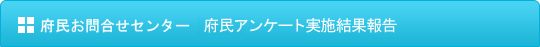 ◆ 2009年9月　府民の方へアンケートを実施しました！よりよいお問合せセンターづくりのために、府民の方からたくさんのご意見をいただきました。
ご協力ありがとうございました！！■　調査結果　　アンケート依頼総数：515件（前回488件）
　　回答471件（前回442件）　未回答44件（前回46件））１　認知経路
Q1　【府民お問合せセンター】の電話番号はどちらでお知りになられましたか？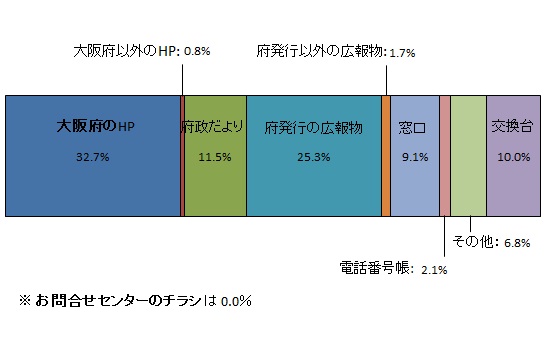 ２　応対に対する意見（オペレーターについて）
Q2　応対時間や、話すスピード・言葉づかいなど、わたくしの応対で、よかった点、気になる点などを簡単にお聞かせいただけませんか？■　府民の声（一部抜粋）３　府民満足度（センター全体のサービスについて）
Q3　わたくしの応対を含めまして、総合して府民お問合せセンターのサービスは10点満点で何点いただけますでしょうか？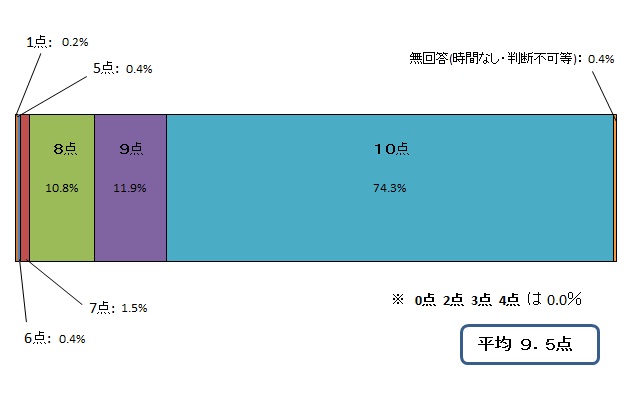 ■　アンケートを終えて今回のアンケートは、回答総数　471件と前回（442件）と比べ更に多くのご協力をいただきました。
オペレーターの評価については、話し方や案内・応対全般について、「簡潔である」「親切」「聞きやすい」等嬉しいご意見を前回よりも多くいただきました。
しかし一方で「繋がりにくい」「保留が長い」等の厳しいご意見もございました。
今後は、お客様をお待たせすることなく、スピーディでよりよいご案内が出来るようスキルアップに取り組み、みなさまにご満足いただける親しみやすいセンターを目指してまいります。
お問合せセンターに対する満足度については平均 9.5点（前回9.4点）と前回に引き続き、非常に高い評価をいただきました。ありがとうございました。
また、府民お問合せセンターでは、　『ワンストップ対応』　を目標としております。
『ワンストップ対応』とは、『お客様のお問合せに対し、担当課へ取次することなく、府民お問合せセンターにて、すべて対応する』ということです。
今後も、みなさまのご意見・ご感想などございましたら、ぜひお聞かせください！！１．調査日時2009年9月7日　月曜日から9月30日　水曜日
（土、日、祝を除く15日間実施）
9時から18時２．調査目的１　府民お問合せセンターの認知経路調査
２　府民お問合せセンターの応対満足度調査
加えて、府民お問合せセンターHPのご案内・府庁代表電話より入電の場合は、府民お問合せセンター直通番号のご案内３．調査方法府民からの電話による問合せの際に、オペレーターがアンケート形式でヒアリング【話し方について】
・わかりやすくて丁寧
・聞きやすかった
・スピードがゆっくりでテンポがよかった【案内・応対全般】
・的確（正確）に案内してもらえた
・親切に対応してくれた
・思っていたより親近感があった【不満点】
・電話がなかなかつながらなかった
・保留時間が長い
・声が小さかった